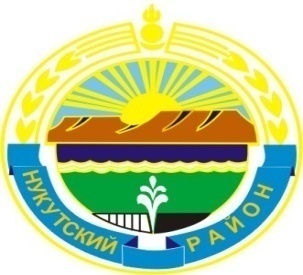 МУНИЦИПАЛЬНОЕ  ОБРАЗОВАНИЕ «НУКУТСКИЙ  РАЙОН»АДМИНИСТРАЦИЯМУНИЦИПАЛЬНОГО ОБРАЗОВАНИЯ «НУКУТСКИЙ РАЙОН»ПОСТАНОВЛЕНИЕот  30 декабря 2016 года		              № 290	                                      п. НовонукутскийОб утверждении Положения об отделе образования Администрации муниципального образования «Нукутский район»            В связи с изменением в структуре Администрации муниципального образования «Нукутский район», утвержденного решением Думы муниципального образования «Нукутский район» от 07.10.2016 года №57 «О внесении изменений в решение Думы муниципального образования «Нукутский район» от 26.02.2016 года №11 «Об утверждении структуры Администрации муниципального образования «Нукутский район», руководствуясь ст.35 Устава муниципального образования «Нукутский район», АдминистрацияПОСТАНОВЛЯЕТ:Утвердить прилагаемое Положение об отделе образования Администрации муниципального образования «Нукутский район» (далее – Положение).Опубликовать настоящее постановление в печатном издании «Официальный курьер» и разместить на официальном сайте муниципального образования «Нукутский район».Контроль за исполнением данного постановления  возложить на заместителя мэра  муниципального образования «Нукутский район» по социальным вопросам М.П. Хойлову.      Мэр                                                                                                   С.Г. Гомбоев   Приложение №1к постановлению АдминистрацииМО «Нукутский район»                                                                                                                                                                                             от 30.12. 2016 г. № 290      ПОЛОЖЕНИЕоб отделе образования Администрации муниципального образования «Нукутский район»ОБЩИЕ ПОЛОЖЕНИЯОтдел образования Администрации муниципального образования «Нукутский район» (далее по тексту – Отдел образования)  является структурным подразделением Администрации муниципального образования «Нукутский район» (далее – Администрация района), реализующим полномочия района в сфере образования.Отдел образования в своей деятельности руководствуется Конституцией Российской Федерации, Федеральным законом РФ от 29.12.2012 года № 273-ФЗ «Об образовании в Российской Федерации», Федеральным законом РФ от 06.10.2003 года № 131-ФЗ «Об общих принципах организации местного самоуправления в Российской Федерации», иными федеральными законами и нормативными правовыми актами, законами и правовыми актами Иркутской области, Уставом  муниципального образования «Нукутский район», решениями Думы муниципального образования «Нукутский район», правовыми актами Администрации муниципального образования «Нукутский район», и настоящим Положением. Отдел образования в своей деятельности подотчетно мэру муниципального образования «Нукутский район» и непосредственно подчинено заместителю мэра муниципального образования «Нукутский район» по социальным вопросам.Отдел образования осуществляет свою деятельность во взаимодействии с другими структурными подразделениями Администрации района, органами государственной власти и местного самоуправления, научными организациями, общественными объединениями, органами опеки и попечительства,  учреждениями медицинского, социального обслуживания, муниципальными образовательными организациями, Муниципальным казенным учреждением «Центр образования Нукутского район» и иными организациями в соответствии с федеральными законами Российской Федерации в отношении несовершеннолетних лиц.ОСНОВНЫЕ ЗАДАЧИ  ОТДЕЛА ОБРАЗОВАНИЯИсходя из установленных законодательством Российской Федерации, Уставом муниципального образования «Нукутский район», вопросов местного значения и полномочий органов местного самоуправления в сфере образования основными задачами Отдела образования являются: - определение  и осуществление комплекса мер, направленных на обеспечение стабильного функционирования и эффективного развития системы образования;- разработка и реализация комплекса мер по социальной поддержке, обеспечению охраны здоровья обучающихся и работников муниципальных образовательных учреждений;- осуществление совместно с учреждениями здравоохранения мер по охране здоровья обучающихся, воспитанников, защите их прав и законных интересов. ФУНКЦИИ ОТДЕЛА ОБРАЗОВАНИЯОтдел образования осуществляет общее руководство образовательными учреждениями в пределах своих полномочий.Отдел образования в соответствии с возложенными на него задачами разрабатывает в пределах своей компетенции:проекты муниципальных целевых программ в сфере образования;проекты муниципальных правовых актов Администрации района и Думы муниципального образования «Нукутский район» (далее – Дума района) в сфере образования, в установленном порядке направляет их для рассмотрения и принятия решений;муниципальную программу «Развитие образования в муниципальном образовании «Нукутский район» на 2015-2019 годы».Отдел образования в соответствии с возложенными на него задачами вносит предложения:разрабатывает предложения по развитию сети муниципальных образовательных учреждений, проектированию и строительству зданий и сооружений образовательных учреждений;о создании, реорганизации или ликвидации  образовательных учреждений; о создании экспертной комиссии по оценке последствий принятия решений о реконструкции, модернизации, об изменении назначения, отчуждении, передаче в аренду, реорганизации или ликвидации объектов социальной инфраструктуры.Отдел образования в соответствии с возложенными на него задачами организует:работу по подготовке образовательных учреждений к новому учебному году и работу по выполнению текущего и капитального ремонтов;совместно с органом занятости населения временное трудоустройство детей в возрасте от 14 до 18 лет в свободное от учебы время и в период летних каникул;летний отдых и досуг детей в образовательных организациях  в каникулярное время;деятельность муниципальных образовательных учреждений по исполнению и соблюдению требований законодательства в области гражданской обороны, защиты населения и территории от чрезвычайных ситуаций, пожарной безопасности и безопасности людей на водных объектах, охране их жизни и здоровья;работу по охране труда и технике безопасности.Отдел образования в соответствии с возложенными на него задачами рассматривает:и принимает меры по обращениям несовершеннолетних, их родителей (законных представителей), должностных лиц, организаций и иных граждан при нарушении прав и законных интересов ребенка;и принимает меры  по вопросу разрешения приема детей, не достигших возраста шести лет шести месяцев, по соответствующим заявлениям родителей (законных представителей) в муниципальные образовательные учреждения, реализующие программы начального общего образования;заявления и обращения граждан в установленном законодательством порядке, проводит прием населения по личным вопросам.Отдел образования в соответствии с возложенными на него задачами согласовывает:с Учредителем перевод обучающихся, воспитанников с согласия родителей (законных представителей) в другие образовательные учреждения соответствующего типа, в случае прекращения деятельности образовательной учреждения, имеющего государственную аккредитацию, а также в случае аннулирования соответствующей лицензии с обязательным согласованием;списание основных средств (недвижимого имущества, транспорта, оборудования) муниципальных образовательных учреждений;условия гражданско-правовых договоров (аренды, подряда, безвозмездного пользования и т.д.) между муниципальными образовательными учреждениями и иными хозяйствующими субъектами, если договорные отношения связаны с использованием бюджетных средств;Отдел образования участвует в профилактической работе по предупреждению асоциального поведения, безнадзорности, преступлений и правонарушений среди несовершеннолетних и принимает участие в работе комиссии по делам несовершеннолетних.Отдел образования осуществляет иные функции:изучает потребности на образовательные услуги, планирует их предоставление в сети образовательных учреждений; осуществляет работу по комплектованию, хранению, учету, использованию и передаче на постоянное хранение архивных документов, образовавшихся в процессе деятельности Отдела образования;координирует образовательные учреждения по охране труда и технике безопасности;оказывает помощь муниципальным образовательным учреждениям в подготовке документов по лицензированию и аккредитации;осуществляет подготовку и представление в вышестоящие организации информации, справок, отчетности.ПРАВА ОТДЕЛА ОБРАЗОВАНИЯОтдел образования в целях осуществления возложенных на него функций имеет право:запрашивать и получать в установленном порядке от структурных подразделений Администраций района, Муниципального казенного учреждения «Центр образования Нукутского район», образовательных учреждений и иных организаций различные материалы и информацию, необходимые для решения вопросов, входящих в компетенцию Отдела образования;запрашивать и получать от соответствующего территориального органа статистики необходимую статистическую информацию;разрабатывать методические материалы и рекомендации по вопросам, входящим в компетенцию Отдела образования;представлять интересы Администрации района в органах государственной власти Иркутской области в порядке, установленном действующим законодательством;подготавливать в пределах своей компетенции проекты распорядительных актов (распоряжений, постановлений);проводить в установленном порядке конференции, совещания, семинары;вносить изменения и дополнения в настоящее Положение;осуществлять иные права в соответствии с действующим законодательством и настоящим Положением.ПОЛНОМОЧИЯ ОТДЕЛА ОБРАЗОВАНИЯК полномочиям Отдела образования относятся:организация предоставления общедоступного и бесплатного дошкольного, начального общего, основного общего, среднего общего образования по основным общеобразовательным программам в муниципальных образовательных организациях (за исключением полномочий по финансовому обеспечению реализации основных общеобразовательных программ в соответствии с федеральными государственными образовательными стандартами);организация предоставления дополнительного образования детей в муниципальных образовательных организациях  (за исключением дополнительного образования детей, финансовое обеспечение которого осуществляется органами государственной власти Иркутской области);создание условий для осуществления присмотра и ухода за детьми, содержания детей в муниципальных образовательных организациях;обеспечение содержания зданий и сооружений муниципальных образовательных организаций, обустройство прилегающих к ним территорий;учет детей, подлежащих обучению по образовательным программам дошкольного, начального общего, основного общего и среднего общего образования во взаимодействии с отделом службы ЗАГС, отделом статистики, учреждением здравоохранения и администрациями сельских поселений;ежегодно до 1 апреля текущего года готовит постановление Администрации района о закреплении муниципальных образовательных организаций за конкретными территориями муниципального образования «Нукутский район».РУКОВОДСТВО И ОРГАНИЗАЦИЯ РАБОТЫ ОТДЕЛА ОБРАЗОВАНИЯОтдел образования возглавляет начальник, назначаемый на должность и освобождаемый мэром муниципального образования «Нукутский район». Отношения между мэром и начальником Отдела образования регулируются трудовым законодательством Российской Федерации с учетом особенностей, установленных законодательством о муниципальной службе. Должность начальника, главных специалистов Отдела образования относятся к должностям муниципальной службы. Начальник Отдела образования: действует на основе принципа единоначалия и несет ответственность за последствия своих действий в соответствии с законодательством Российской Федерации и заключенным с ним срочным трудовым договором;руководит деятельностью Отдела образования в соответствии с настоящим Положением и в полном объеме делегированных ему полномочий мэром муниципального образования «Нукутский район»;без доверенности представляет Отдел образования во всех организациях независимо от их организационно-правовой формы и формы собственности;представляет интересы Отдела образования в отношениях с российскими и иностранными физическими, юридическими лицами, учреждениями, организациями и объединениями;планирует работу Отдела образования, осуществляет анализ принятых решений;осуществляет распределение обязанностей, дает указания, обязательные для работников Отдела образования;разрабатывает и представляет на утверждение мэру муниципального образования «Нукутский район» должностные инструкции на специалистов Отдела образования;разрабатывает и представляет на утверждение мэру муниципального образования «Нукутский район» муниципальные программы в сфере образования;организует выполнение муниципальных правовых актов;осуществляет иные полномочия  в пределах своей компетенции.Начальник Отдела образования в пределах своей компетенции несет персональную ответственность за принятые им решения и за деятельность Отдела в целом.Главные специалисты Отдела образования, назначаются на должность и освобождаются от должности распоряжением мэра муниципального образования «Нукутский район» по представлению начальника Отдела образования.Права, обязанности и ответственность специалистов Отдела образования определяются трудовым законодательством Российской Федерации, законодательством о муниципальной службе, должностными инструкциями и настоящим Положением.ИЗМЕНЕНИЯ И ДОПОЛНЕНИЯ В ПОЛОЖЕНИЕИзменения и дополнения в настоящее Положение разрабатывается начальником Отдела образования, и утверждается постановлением Администрации района.